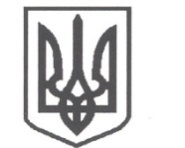 УКРАЇНАСРІБНЯНСЬКА СЕЛИЩНА РАДАЧЕРНІГІВСЬКОЇ ОБЛАСТІРІШЕННЯ(перша сесія восьмого скликаннядруге пленарне засідання)10  грудня  2020 року	смт. Срібне  Про покладання обов’язків із вчинення нотаріальних дій, вчинення дій щодо ведення військового та погосподарського облікуВідповідно до ст.37 Закону України  «Про нотаріат», Наказу Міністерства юстиції України № 3306/5 від 11.11.11 «Про затвердження Порядку вчинення нотаріальних дій посадовими особами органів місцевого самоврядування», керуючись ст. 26,  підпунктом 5 пункту «б» частини першої статті 38 Закону України «Про місцеве самоврядування», селищна рада вирішила:1. Уповноважити старост Срібнянської селищної ради:вчиняти нотаріальні дії передбачені п.1-5 статті 37 Закону України «Про нотаріат»;забезпечити ведення військового обліку військовозобов’язаних і призовників, згідно Закону України «Про оборону України», Закону України «Про військовий обов’язок і військову службу»;здійснювати заходи із ведення погосподарського обліку на території юрисдикції Срібнянської селищної ради.Нотаріальні дії вказані у пп. 1.1. п. 1 цього рішення, можуть вчинятися старостами лише на території населених пунктів Срібнянської селищної ради.В разі відсутності старости, обов’язки щодо ведення військового та по господарського обліку покладаються на відповідальну особу, визначену розпорядженням селищного голови.Контроль за виконанням цього рішення покласти на постійну комісію з питань регламенту, депутатської етики, законності та правопорядку.Секретар ради							І.МАРТИНЮК